Géographie Exercice 1Complète ce tableau : Exercice 2 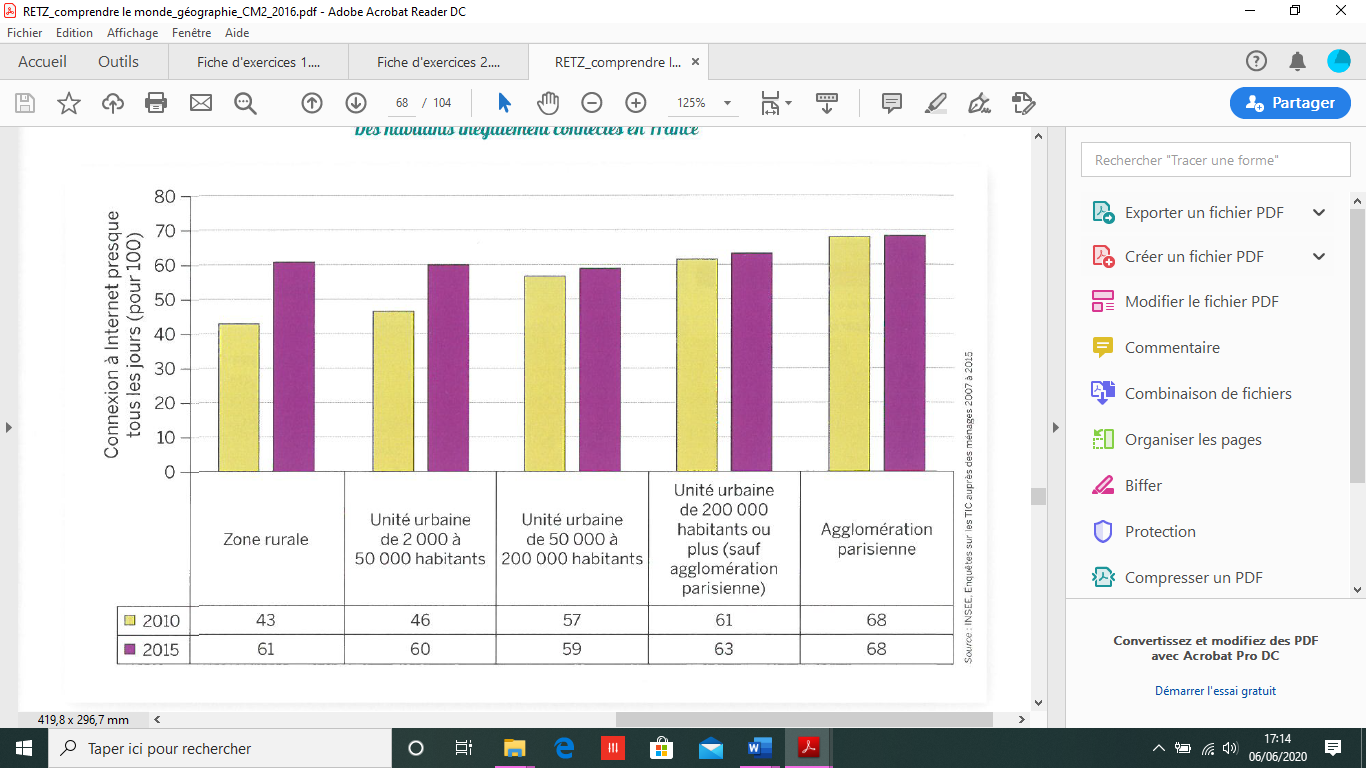 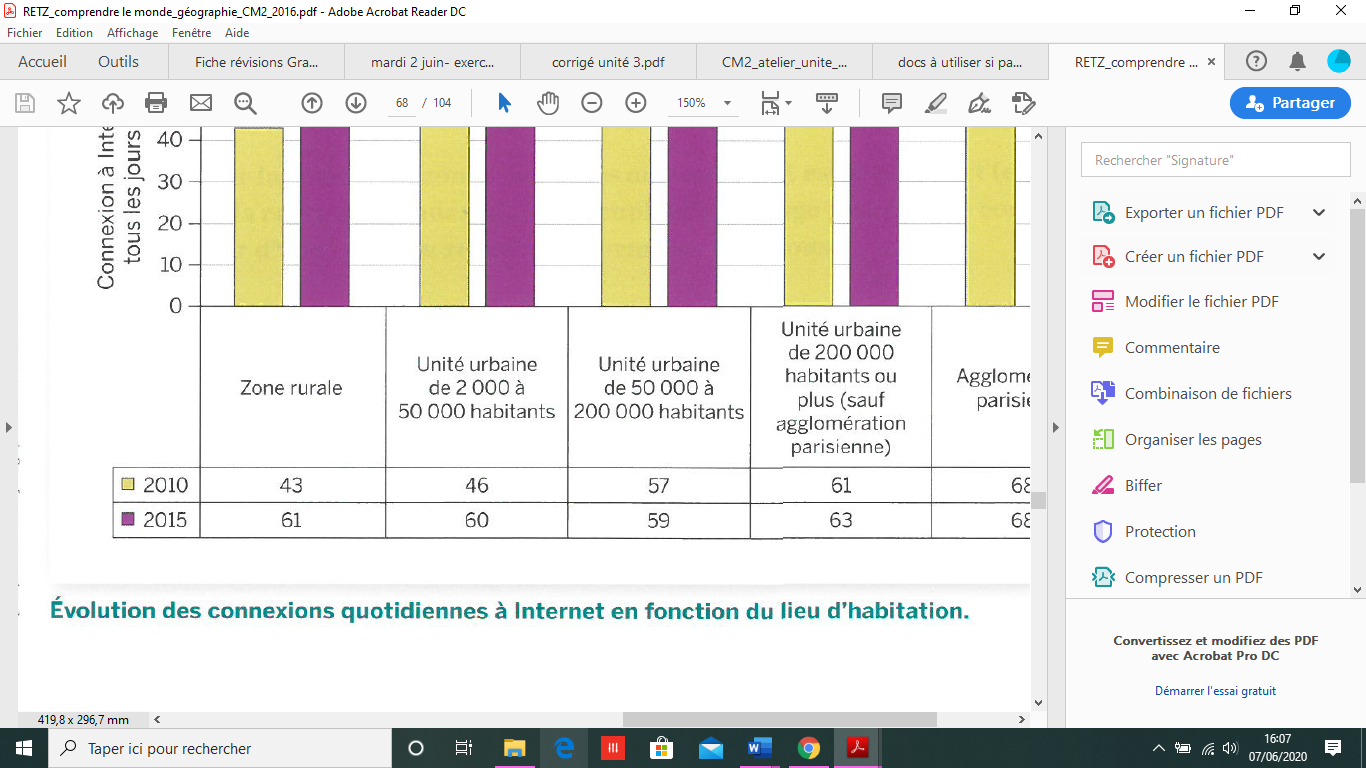 Quelle est le titre du document ? Quelles sont les données représentées sur l’axe vertical ? L’axe horizontal ? Que représentent les barres jaunes et violettes ? Rédige une phrase pour présenter ce document. Exercice 3A l’aide des deux cartes de France réponds aux questions suivantes : 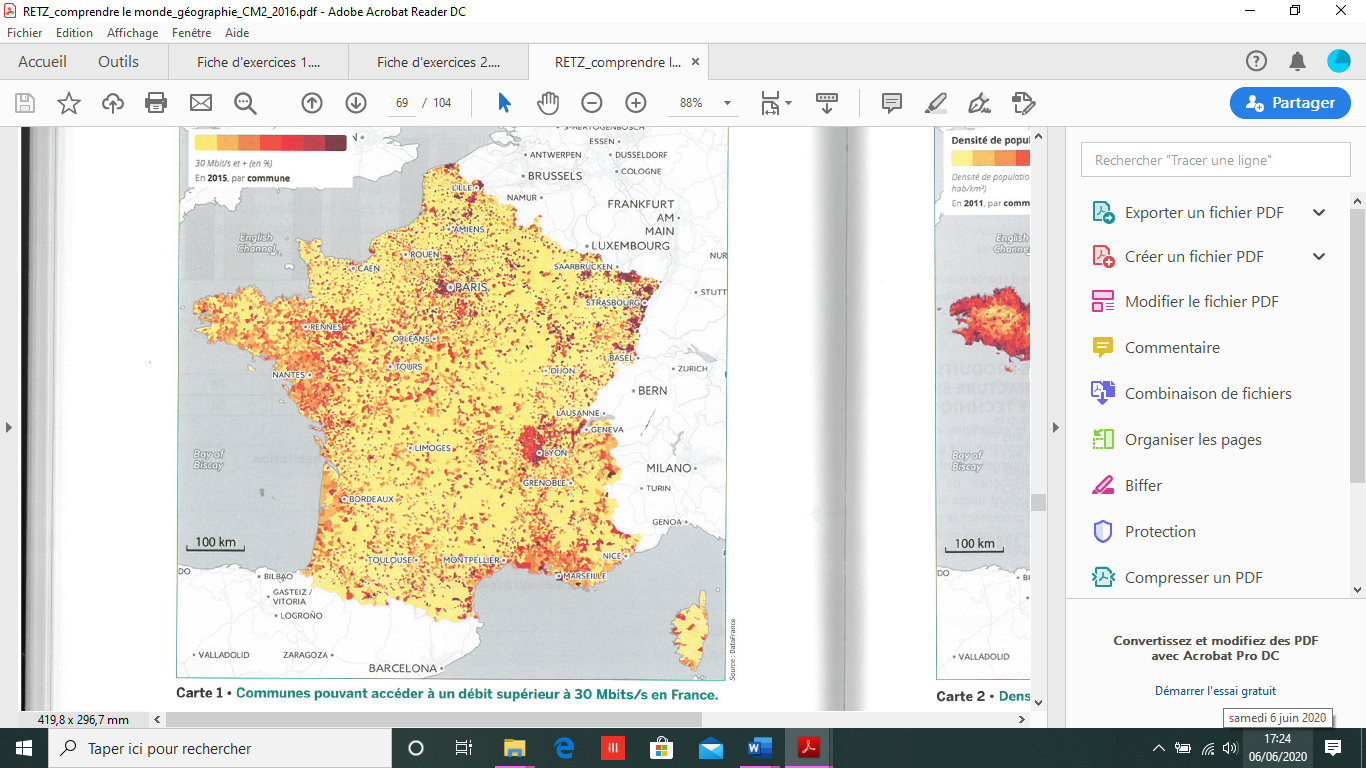 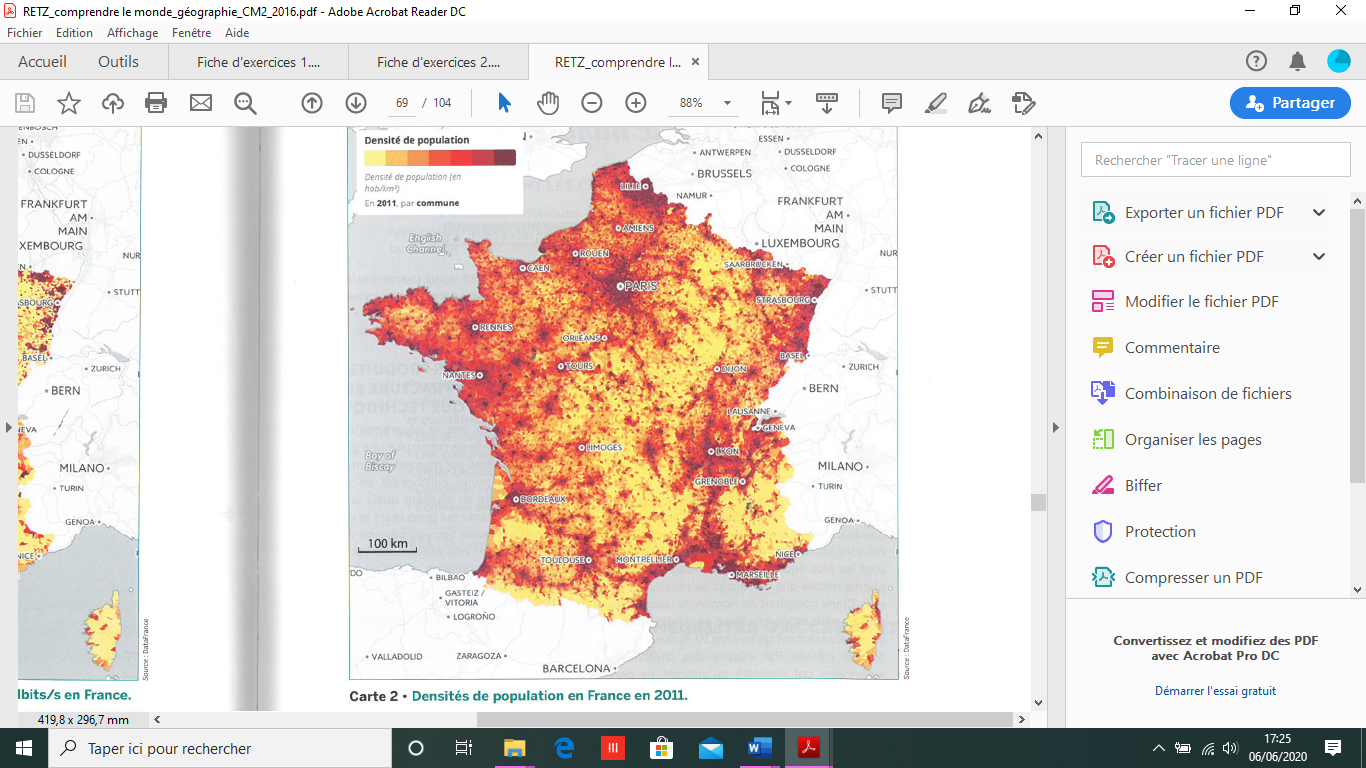 Quelle est la nature de ces documents ?Quelles sont les données représentées sur la 1ère carte ? La 2ème ? Entoure en vert les zones où l’accès au haut débit est le plus fort (sur la carte 1) et les zones les plus peuplées (sur la carte 2).Entoure en rouge les zones où l’accès au haut débit est le plus faible (sur la carte 1) et les zones les moins peuplées (sur la carte 2)Que constates-tu ? LeçonSommes-nous égaux face à internet ? En France, il est possible de se connecter à Internet presque partout sur le territoire. Mais, en fonction du lieu où l’on habite, les conditions d’accès au réseau ne seront pas les mêmes : seulement un mode d’accès (par le réseau téléphonique) et un débit plus lent dans les zones peu peuplées ou peu touristiques (zone rurale du centre de la France par exemple). plusieurs modes d’accès (fibre, téléphone, câble) dans les grandes villes et des débits plus rapides.Même si les inégalités persistent, elles ont tendance à réduire.  Environ 6 personnes sur 10 se connectent tous les jours à internet. Ma commune Commune voisineLa ville de mon choixEst-ce-que l’ensemble des habitants (100%) ont accès à internet ? Précise le pourcentage. OUI / NONPourcentages : OUI / NONPourcentages :OUI / NONPourcentages :L’accès à la fibre est-il possible ? OUI / NONOUI / NONOUI / NONL’accès à la DSL est-il possible ? OUI / NONOUI / NONOUI / NONL’accès au câble est-il possible ? OUI / NONOUI / NONOUI / NONQuel est le débit maximum possible ?3 Mbits/s8 Mbits/s30 Mbits/s100 Mbits/s3 Mbits/s8 Mbits/s30 Mbits/s100 Mbits/s3 Mbits/s8 Mbits/s30 Mbits/s100 Mbits/s